Chanson pour MamanJe n’ai pas fini de grandir,J’ai bien du mal à m’envoler.Parfois j’ai envie de partir,Mais je ne veux pas te quitter.Refrain :Maman, maman,J’ai vu danser toutes les fleurs ;Maman, maman,Ma tête posée sur ton cœur.Tu me fais des yeux de veloursEt tu te penches doucement,Pour me dire encore et toujours :« Dors mon chéri, je t’aime tant !»RefrainJe t’ai vu pleurer quelques fois ;Tu te cachais mais j’ai compris,Sans que tu me dises pourquoi,Qu’une maman ça pleure aussi.RefrainJ’ai voulu te faire un cadeauQui ne pourrait jamais faner ;Tu le trouveras sous les motsQue je t’écris sur mon cahier.Refrain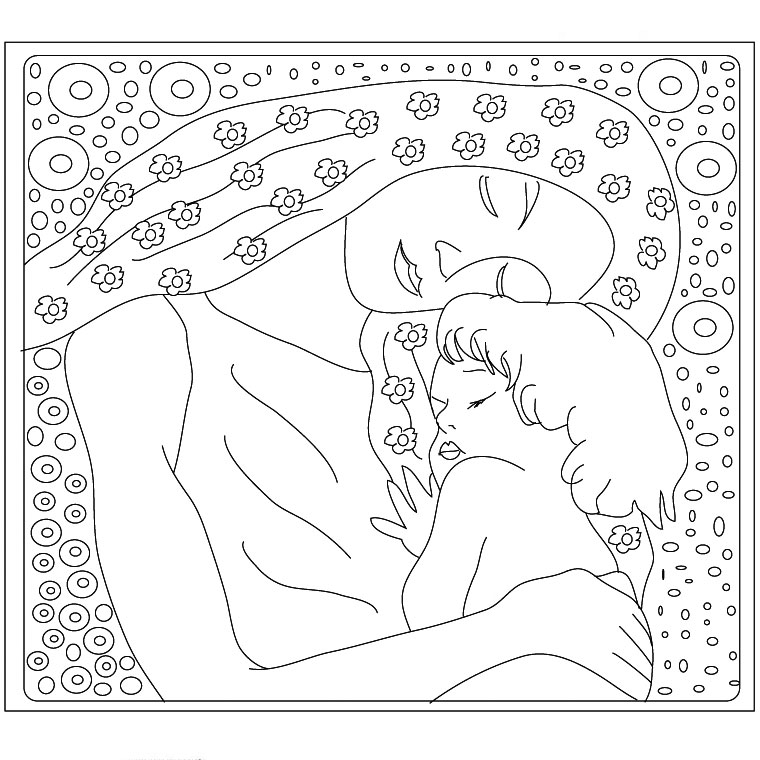 